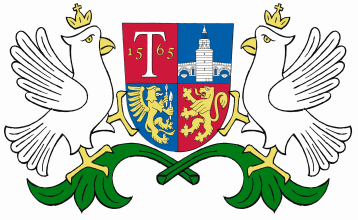                            ОБЩИНА     ТРЯВНА     О Б Я В Л Е Н И Е                                  на основание чл. 124б, ал. 2 от ЗУТОбщина Трявна  уведомява , че с Решение № 35/26.02.2019г. на Общински съвет Трявна е допуснато изработване чрез възлагане от заинтересованите лица на Подробен устройствен план /ПУП/ – план за застрояване и ПУП – парцеларен план на трасе за водопроводно отклонение за поземлен имот с идентификатор 02563.113.4 – за стопански двор   по кадастралната карта  и кадастрални регистри на с. Бангейци, общ. Трявна,  с цел отреждане на имота  „за производствена и складова дейност“. 